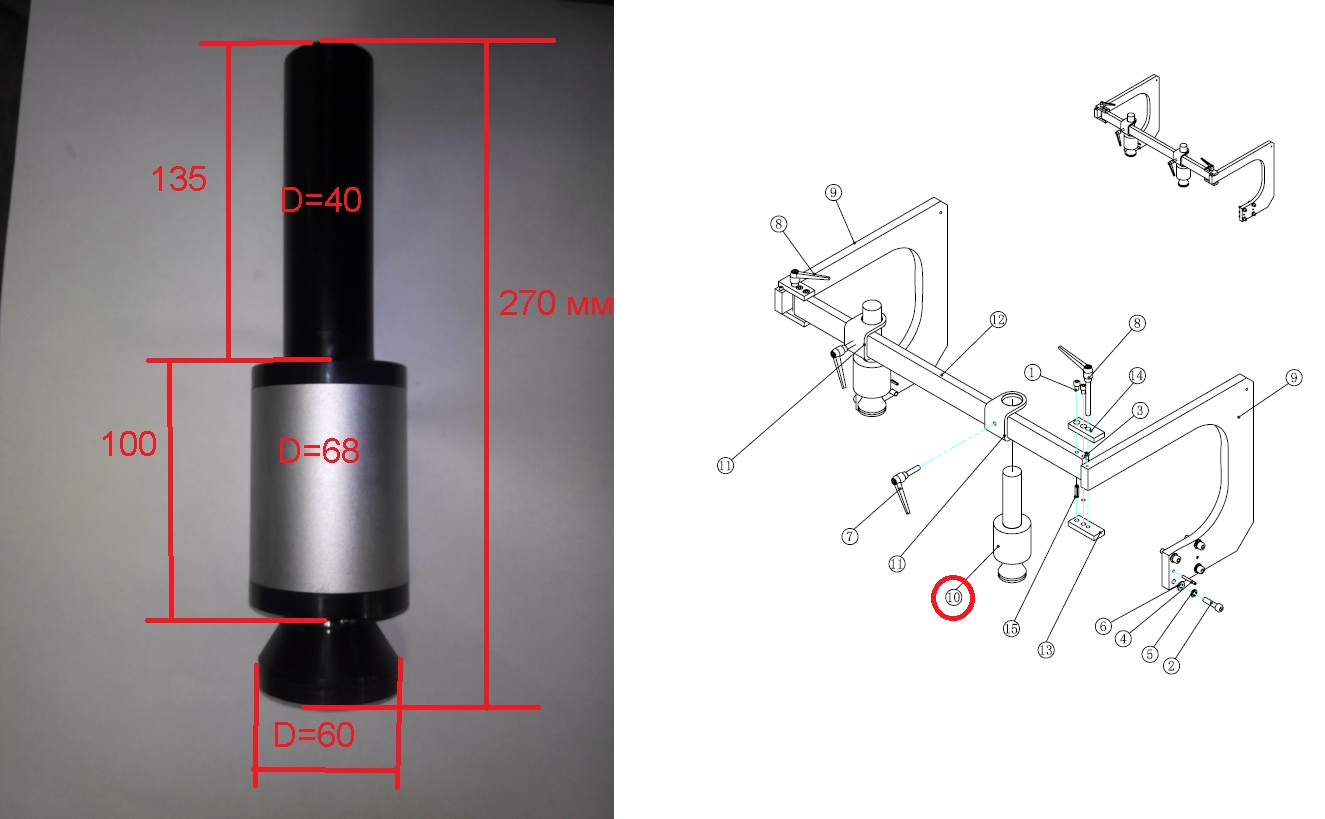 Код из 1САртикулНаименование/ Бренд/ПоставщикГабариты,Д*Ш*ВМасса,грМатериалМесто установки/НазначениеF0018067Пневмоцилиндр механизма упора 63*25L=270МеталлСверлильно-присадочный станок Cuspide 21F0018067L=270МеталлСверлильно-присадочный станок Cuspide 21F0018067HSCL=270МеталлСверлильно-присадочный станок Cuspide 21